SCHEDA PER LA PROPOSTA DI ACQUISTO DI BENI Al Dirigente Scolastico IC4 Imola IL sottoscritto/a 	Docente 	Ata ________________________________________________________________ chiedo per i seguenti motivi il materiale in elenco (indicare dettagliatamente le finalità didattiche, educative, laboratoriali e tecniche a compendio della richiesta effettuata)   PROGETTO : ______________________________________________________________________________  ATTIVITA’__________________________________________________________________________________ Il sottoscritto dichiara, sotto la propria responsabilità, che il materiale richiesto è didatticamente valido e che non risulta già acquistato dall’Istituto. Precisa inoltre che i prezzi sopra indicati sono/non sono comprensivi di IVA e delle eventuali spese di trasporto. IMOLA, ________________ 	 	 	 	 	 	 	 	FIRMA  	  	 	 	 	 	 	 	 	_______________________________________  	 	 	 	 	 	 	 	 	 	(firma leggibile) VISTO: il Responsabile del Plesso 	___________________________ ******************************************************************************************** VISTO DI CONVALIDA del Dirigente Scolastico: 	 Acquisizione di preventivo 	 	 Acquisto urgente 	                        IL DIRIGENTE SCOLASTICO __________________________________ Mod. 003_amm 					www.ic4imola.edu.it 	                Versione: 1.1       Rev. 00 del 2019 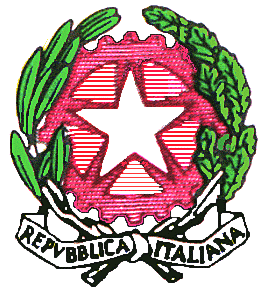 ISTITUTO COMPRENSIVO N. 4 - VIA GUICCIARDINI, 8 - 40026 IMOLA                 0542/22264- FAX 0542/30871 - C.F. : 82003970371- C. M. BOIC846004     e-mail: boic846004@istruzione.it; posta certificata: BOIC846004@PEC.ISTRUZIONE.ITProgr. Descrizione (precisare modello nonché le caratteristiche tecniche dettagliate) Codice articolo Q.tà Prezzo unitario Prezzo totale Visto di REGOLARITÀ CONTABILE attestante la copertura finanziaria ATTIVITA'/PROGETTO: 	_______________________                                              IL DSGA 	 	 Dott.ssa Serena Antimi 